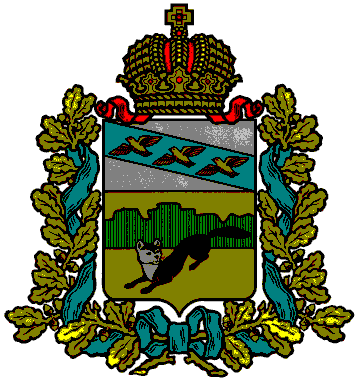 АДМИНИСТРАЦИЯБОЛЬШЕСОЛДАТСКОГО РАЙОНА КУРСКОЙ ОБЛАСТИ                  Управляющему делами          Администрации Курской области                         А.Т.Стрелкову                                                                                                                         Уважаемый Анатолий Тимофеевич!         Администрация Большесолдатского района направляет анализ работы с обращениями граждан в Администрации и сельсоветах Большесолдатского района и сведения о количестве обращений и запросов, поступивших  в Администрацию Большесолдатского района и муниципальные образования в 1-м квартале 2015 года.         Приложение: на 7 л. в 1 экз.    Глава Большесолдатского района                                               В.П.ЗайцевИсп.Божедомова П.Г.тел.8(471)36 2-12-23Анализ письменных и устных  обращений граждан, поступивших в Администрацию  и муниципальные образования Большесолдатского района  за 1-й квартал 2015 года         За  1-й квартал 2015 год  в Администрацию Большесолдатского района  и муниципальные образования поступило 1 065 обращений граждан, что на 20,0% меньше, чем  за 4-й квартал  2014 года (1335)),  из  них:         68 – в Администрацию Большесолдатского района  (на 20,0 % больше, чем  за  4-й квартал 2014 года  (54))         997   - в органы местного самоуправления  (на 20,2 % меньше, чем за 4-й квартал 2014 года   (1282)         Из 68  обращений граждан  в Администрацию Большесолдатского района поступило  письменных 5, устных 63.           Личный прием граждан в Администрации района  осуществлялся как на   плановой,  так и внеплановой основе.               Прием граждан по личным вопросам проводился руководящим составом Администрации района согласно графику, ежемесячно утвержденному   распоряжением Администрации  Большесолдатского района.         Население  Большесолдатского района  информировалось  о личном и выездном  приемах граждан через средства  массовой информации, а также на информационном стенде. В фойе Администрации района вывешивался график приема.         На территории района проводятся выездные приемы граждан.  За  1-й квартал 2015 года поступило 5  обращений граждан.               Непосредственно Главой района  рассмотрено   8  обращений жителей района, поступивших на личном приеме граждан (находился в отпуске в марте месяце).         В отчетный период в районе прошел  тур отчетных  собраний  глав муниципальных  образований сельсоветов. В них принимали участие  жители  муниципальных образований, руководители служб и организаций  района,  а также Глава Большесолдатского района В.П.Зайцев, его заместитель Н.М.Богачев, Председатель Представительного Собрания Большесолдатского района Ч.М.Казиев.По характеру обращения, поступившие  на рассмотрение в Администрацию района, распределились следующим образом:         По вопросам  экономики поступило 30 обращений граждан.         В основном они касались газификации, водоснабжения, канализации и электрификации поселений, выделения земельных и имущественных паев, материально-технического оснащения производства сельскохозяйственной продукции, цен на сельскохозяйственную технику, строительства и реконструкции дорог с твердым покрытием, торговли продовольственными товарами первой необходимости, размещению торговых точек и др.        По вопросам  социальной сферы поступило 25 обращений граждан.          Прежде всего, вопросы касались трудоустройства; работе детских дошкольных учреждений и высшего образования, присвоения звания «Ветеран труда», социальной защиты молодежи, детей, материальной помощи многодетным и малоимущим семьям, семейных проблем и др.         Вопросы жилищно-коммунальной сферы нашли свое отражение в 11 обращениях. Касались они  улучшения жилищных условий, обследования жилого фонда на предмет пригодности для проживания (ветхое и аварийное жилье), переустройства и перепланировки жилого помещения, оплате жилищно-коммунальных услуг, правовых основ рынка и др.   Результаты рассмотрения обращений граждан по Администрации района следующие:         Проанализировав отчеты администраций муниципальных образований Большесолдатского района об организации  работы с обращениями граждан за 1-й квартал  2015 года  установлено, что  в администрации сельсоветов  поступило 997 обращений граждан, из них 923 устных обращений, что на 19,0% меньше, чем за  4-й квартал 2014 года (1152) и 74 письменных, что на 43,0 %  меньше, чем за 4-й квартал 2014 года (130).         Наибольшее  количество обращений граждан  принято в администрациях сельсоветов: Волоконского – 465, Любимовского – 184 Любостанского – 123. В то же время наименьшее количество обращений граждан зарегистрировано в следующих сельсоветах района:  Сторожевском и Нижнегридинском по 24, Большесолдатском – 67 и Саморядовском - 114.Результаты рассмотрения обращений граждан  по муниципальным образованиям следующие:Сведенияо количестве обращений и запросов, содержащихся в обращениях,поступивших в муниципальный район «Большесолдатский район»за 1-й квартал 2015 годаСправка о рассмотрении обращений гражданв муниципальном районе «Большесолдатский район»c 01.01.2015 по 31.03.2015От 31.03.2015г.№  400307850, Курская область, с. Большое Солдатское307850, Курская область, с. Большое Солдатское307850, Курская область, с. Большое Солдатское307850, Курская область, с. Большое СолдатскоеВиды обращенийвсегоРезультаты рассмотрения обращений гражданРезультаты рассмотрения обращений гражданРезультаты рассмотрения обращений гражданРезультаты рассмотрения обращений гражданВиды обращенийвсегоРешено положительноРазъясненоОтказаноНа контролеПисьменные514--Устные631845--Всего681949--Виды обращенийвсегоРезультаты рассмотрения обращений гражданРезультаты рассмотрения обращений гражданРезультаты рассмотрения обращений гражданРезультаты рассмотрения обращений гражданВиды обращенийвсегоРешено положительноРазъясненоОтказаноНа конт-ролеПисьменные74701-3Устные923497422-4Всего997567423-7Количество обращенийКоличество вопросов в обращениях1.За предыдущий отчетный период (4 квартал 2014г.)За предыдущий отчетный период (4 квартал 2014г.)133512Поступило обращений (всего)Поступило обращений (всего)106513в том числе письменныхв том числе письменных7914в том числе устныхв том числе устных986     15Рассмотрено на месте Рассмотрено на месте 98216Направлено на рассмотрение (всего)Направлено на рассмотрение (всего)--7в том числе в территориальные органы федеральных органов исполнительной властив том числе в территориальные органы федеральных органов исполнительной власти--8в том числе в органы исполнительной власти субъектов Российской Федерациив том числе в органы исполнительной власти субъектов Российской Федерации--9в том числе в  иные государственные органыв том числе в  иные государственные органы--10в том числе в органы местного самоуправленияв том числе в органы местного самоуправления--11Результативность по рассмотренным и направленным по компетенции обращениям за отчетный периодподдержано25112Результативность по рассмотренным и направленным по компетенции обращениям за отчетный периодв том числе меры приняты561113Результативность по рассмотренным и направленным по компетенции обращениям за отчетный периодразъяснено472114Результативность по рассмотренным и направленным по компетенции обращениям за отчетный периодне поддержано--15Находится на рассмотрении на 1 число месяца, следующего за отчетным периодом, поступивших в отчетном периодеНаходится на рассмотрении на 1 число месяца, следующего за отчетным периодом, поступивших в отчетном периоде7-За 1 квартал 2015За 1 квартал 2015За 1 квартал 2015За 1 квартал 2015За 1 квартал 2015За 1 квартал 2015За 1 квартал 2015С начала годаС начала годаГосударство, общество, политикаСоциальная сфераЭкономикаОборона, безопасность, законностьЖилищно-коммунальная сфераКоличество вопросов в обращенияхКоличество обращенийКоличество вопросов в обращенияхКоличество обращенийПоступило обращений2735122599363106511065доложено руководителю-1255     -2390190взято на контроль---------рассмотрено с выездом на место-5--11616рассмотрено коллегиально---------вопросы решены положительно67246762215015611561меры приняты-88-9125125даны разъяснения23126645620314721472отказано---------Направлено ответов за подписью руководителя и его заместителей-953-17179179Кол-во обращений, рассмотренных совместно с органами местного самоуправления---------Кол-во обращений, рассмотренных совместно с территориальными подразделениями федеральных органов исполнительной власти---------Кол-во жалоб, в которых подтвердились приведенные факты---------    Кол-во жалоб, по результатам рассмотрения которых виновные в нарушении прав граждан наказаны---------Рассмотрено обращений с нарушением срока--------Находятся на рассмотрении-41-2-7-7Кол-во судебных исков по жалобам о нарушении прав авторов при рассмотрении обращений---------ненадлежащее исполнение служебных обязанностей должностными лицами государственных органов власти и органов местного самоуправления---------недостатки в работе учреждений по предоставлению государственных услуг---------нарушение законодательства в деятельности государственных учреждений, общественных объединений и частных предприятий---------непринятие во внимание государственными органами власти и органами местного самоуправления при исполнении своих функций законных интересов граждан---------недостаточная информативность о деятельности учреждений по предоставлению государственных услуг---------низкая правовая грамотность граждан---------другие---------